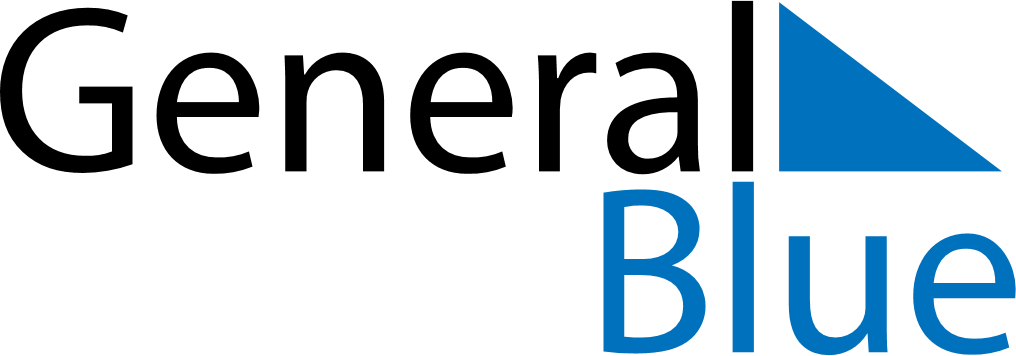 May 2027May 2027May 2027CanadaCanadaMondayTuesdayWednesdayThursdayFridaySaturdaySunday123456789Mother’s Day101112131415161718192021222324252627282930Victoria Day31